ПРАКТИЧНЕ ЗАНЯТТЯ №2Тема: Гістологія тканин рослинного організмуМета: розглянути особливості будови, функцій і розташування рослинних тканин; встановити взаємозв’язки між особливостями будови та виконуваними функціями тканин; розвивати вміння спостерігати, встановлювати причинно-наслідкові зв'язки, порівнювати, узагальнювати;Завдання 1. Заповнити таблицю:Завдання 2. Додати підпис з назвою тканини до тексту або малюнкуЗавдання 3. Закінчити речення1. Тканина – це2. Розрізняють такі групи рослинних тканин:3. Твірні тканини призначені для4. Покривну тканину утворену живими клітинами називають 5. У дерев’янистих рослин покривна тканина називається6. Основна тканина складається із7. Механічні тканини призначені для8. До провідних тканин належать9. По судинах рухаються..10. По ситоподібних трубках пересуваються…11. Коленхіма – це…12. Флоема це –…ТканинаРізновиди тканиниОсобливості будовиФункціїТвірні (меристеми)ОсновніПокривніМеханічніПровідні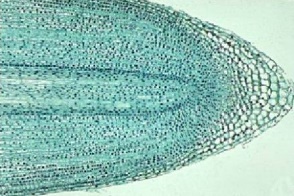 1. 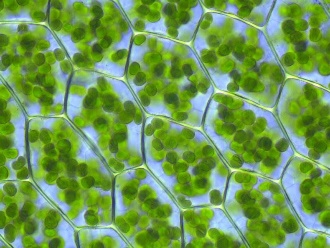 2. 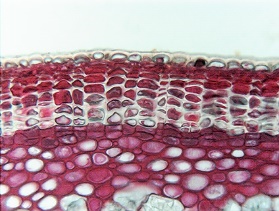 3. 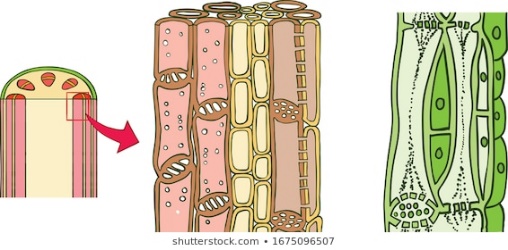 4. 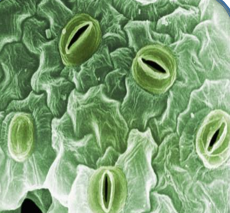 5. 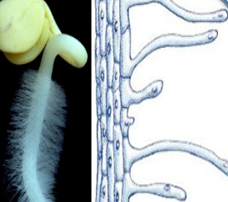 6.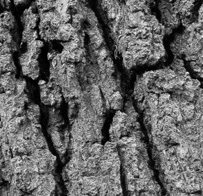 7. 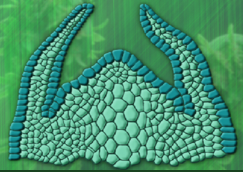 8. 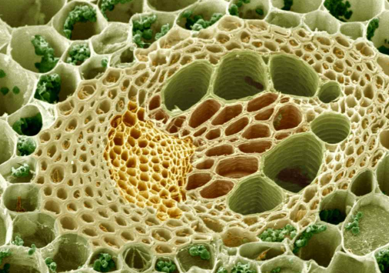 9. 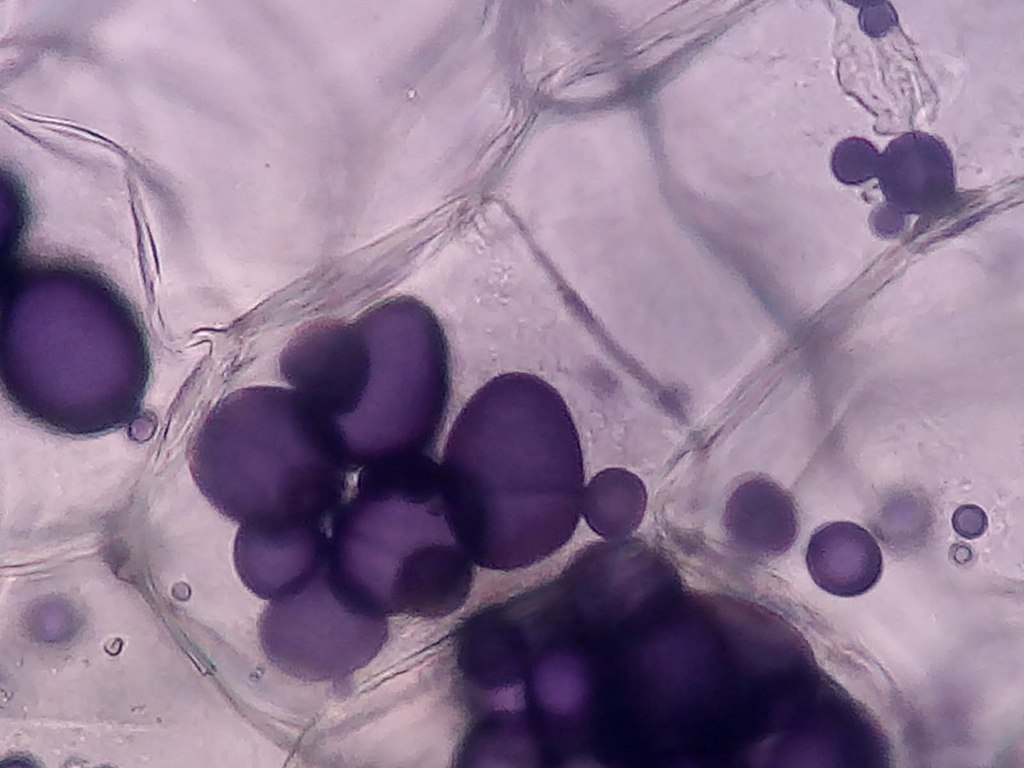 10. 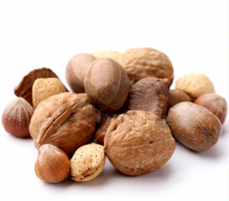 11. 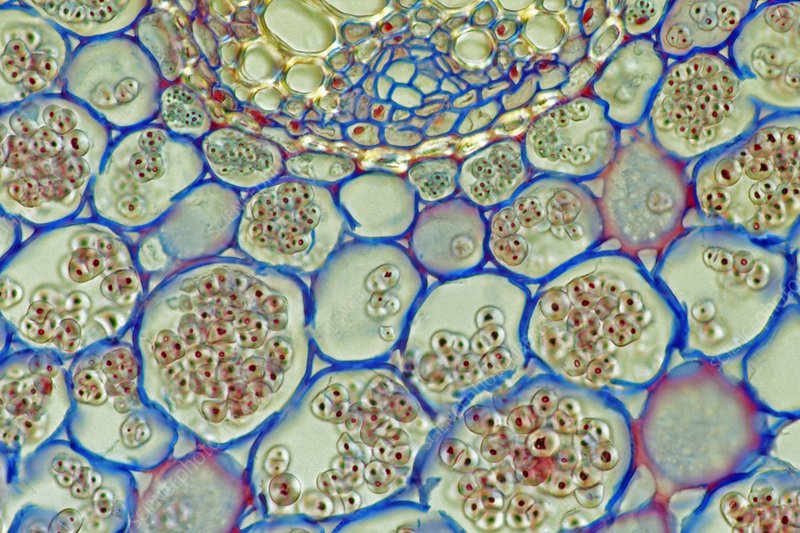 12. Порожнисті трубки зі здерев’янілими стінками й відмерлим умістом— судини й трахеїди13. Щільно зімкнуті зовнішні клітини зі стовщеною зовнішньоюстінкою та продихами14. Однорідні тонкостінні клітини, заповнені зернами крохмалю, білка, краплями олії, вакуолями з клітинним соком.15. Ріст органів у довжину завдяки поділу клітин, утворення тканин кореня, стебла, листків, квіток16. 